	FACILITIES COUNCIL MEETING AGENDA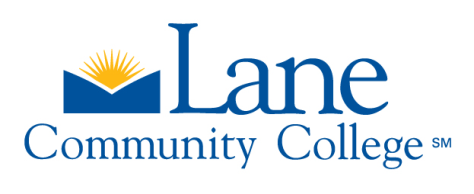 NEXT MEETING:  November 28, 2017, 2:30-4:30pm in LCC 07/212KPersonTimeStartTopic:Decision?Decision?All52:30Agenda ReviewAll52:35Approval of 10/24/17 minutes DecisionAll52:40AnnouncementsAll152:45Council Membership & PositionsDecisionDean Middleton103:00Indigenous Peoples Day Declaration Jennifer & Lee203:10Master Plan Process: time line, work teams,engagement planAll203:30Facilities Council Role in Free Speech and Displays on CampusREPORTSAnna203:50Energy and Water Metric ReportsDeborah104:10Facilities Rental work update – insurance waiver criteria4:20ADJOURN